Отдел по образованию Солигорского районного исполнительного комитета Государственное учреждение образования  «Старобинская средняя школа Солигорского района»МАРЧИК ЮЛИЯ АНАТОЛЬЕВНА16 лет, 11 классИССЛЕДОВАТЕЛЬСКАЯ РАБОТАШКОЛЬНЫЙ ОАЗИС ИЛИ ОСОБЕННОСТИ ОЗЕЛЕНЕНИЯ В ГУО «СТАРОБИНСКАЯ СРЕДНЯЯ ШКОЛА»Руководитель:                     Пашук Елена Николаевна, учитель биологии  ГУО «Старобинская средняя школа Солигорского района»223730  г.п. Старобин,ул. 8 марта, 20, тел. 8 (0174) 296499   uo-starobin@mail.ruСтаробин 2021ОГЛАВЛЕНИЕВВЕДЕНИЕТрадиция украшать своё жилище цветами зародилась в древности и успешно развивается сейчас. С цветами довольно тесно связан духовный мир человека, от растений зависит микроклимат помещения. Комнатные растения влияют на здоровье человека. Интерьер квартиры, офиса, любого другого помещения не будет считаться завершенным, если в нем отсутствуют растения.На протяжении всего эволюционного развития человек неразрывно связан с растительным миром. Современный же городской человек оторван от природы. Что делать? Искать помощи у природы. То есть постараться окружить себя различными растениями, которые, активно вбирая все вредное, еще и вырабатывают кислород и благоприятно воздействуют на человека своим биополем. Поэтому важно правильно подобрать нужные комнатные растения, чтобы максимально обезопасить себя и своих близких.Комнатные растения – это растения, которые человек специально выращивает в жилых и производственных помещениях, оранжереях и зимних садах. В настоящее время люди выращивают более 1500 видов комнатных растений.Цель работы: выявить растения опасные для учащихся и создать безопасный дизайн.Объект исследования: комнатные растения.Предмет: выявления растений опасных для учащихся.Задачи:Познакомиться с биологическими особенностями и условиями выращивания комнатных растений.Составить перечень запрещённых растений в учреждениях образования.Изучить видовой состав растений в кабинетах, коридорах, учительской.Создать проект школьного дизайна по озеленению. Разработать рекомендации по уходу за комнатными растениями.ГЛАВА 1. БИОЛОГИЧЕСКИЕ ОСОБЕННОСТИ И УСЛОВИЯ ВЫРАЩИВАНИЯ КОМНАТНЫХ РАСТЕНИЙ
         Комнатные растения способны украсить и преобразить любой интерьер. Чтобы они круглогодично радовали вас зеленью и цветами, нужно соблюдать определенные правила по выращиванию и уходу.В первую очередь комнатным культурам необходим стабильный температурный режим (зимой 20, а летом 23 градуса). Поддерживать его поможет регулятор батареи зимой, а летом необходимо регулярно проветривать комнату.Примечание: тропические виды, как и любые другие, нельзя выращивать в жаркой комнате. Если понизить температуру невозможно, обеспечьте высокую влажность, чтобы компенсировать испаряющуюся влагу.Тропическим цветам нужно обеспечить уход, который воспроизводит природные условия. К примеру, устроить искусственный сезон дождей и засухи. Дождливый период можно воспроизвести интенсивным поливом, а во время засухи (с октября по март) полив существенно сокращают. Другим видам также необходимо обеспечить условия, максимально приближенные к природной смене времен года, сокращая или увеличивая полив, уровень влажности и продолжительность светового дня.Всем сортам нужно обеспечить период вегетативного покоя. За это время они накапливают питательные вещества. Для этого нужно уменьшить полив и прекратить внесение удобрений и подкормки. Как правило, период вегетативного покоя припадает на зимние месяцы. Однако если в комнате слишком холодно, температуру нужно поднимать искусственно, используя индукционные обогреватели или обычные батареи. Они плавно повышают температуру, не пересушивают воздух и не вызывают ожогов листьев.Примечание: Нельзя использовать полы с подогревом, так как они очень сильно сушат воздух, и цветы в такой комнате погибнут. Если другого варианта обогрева нет, листья нужно ежедневно обрызгивать водой.Снизить температуру поможет обычное проветривание. Но важно следить, чтобы в комнате не было сквозняка: интенсивное движение воздуха приведет к обморожению листьев и гибели культур. Для снижения температуры можно использовать вентилятор, работающий на малых оборотах [3]. Биологические особенности растенийКомнатные цветы, особенно тропические, очень чувствительны к уровню влажности воздуха. Использование обогревателей и других отопительных приборов сильно сушит воздух, поэтому цветам нужно обеспечить дополнительное увлажнение:Поставьте горшок в большое кашпо, покрыв дно слоем керамзита. Поливать нужно как обычно. Слой воды под керамзитом не должен доходить до дна горшка;Пространство между стенками горшка и кашпо можно заполнить мхом или торфом, постоянно поддерживая его влажность регулярным опрыскиванием;Поставьте небольшой декоративный фонтанчик, который не только украсит комнату, но и насытит ее необходимой влагой;Регулярно опрыскивайте листья с двух сторон. Но этот способ повышения влажности можно применять только для культур с жесткими плотными листьями. Сорта с тонкими декоративными листочками от такой процедуры могут заболеть грибком.Самым современным устройством для повышения влажности в помещении является сатуратор. Это емкость, которую заполняют водой и вешают на батарею. Влага постепенно испаряется, увлажняя воздух.Условия выращивания комнатных растенийБез регулярного полива цветы начинают испытывать жажду и используют собственные резервы для пополнения запасов влаги. Например, виды с плотными листьями, клубнями, луковицами или толстыми стеблями могут существовать за счет собственных резервов в течение месяца, а вот сорта с тонкими стеблями и листьями из-за отсутствия полива быстро погибают.Первым признаком недостатка влаги является пожелтение и увядание листьев. Если подобное произошло, земляной ком нужно хорошо промочить.Интенсивность полива зависит от времени года, температуры среды и сорта:В апреле-сентябре, при температуре воздуха 20 градусов полив проводят дважды в неделю;При температуре выше 24 градусов частоту полива повышают и пополняют запасы влаги раз в два-три дня;С октября по март большинство цветов находятся в состоянии вегетативного покоя и их нужно поливать всего раз в неделю;Если температура ниже 15 градусов, воду вносят раз в две недели.Если летом слишком жарко, полив проводят ежедневно, но небольшими порциями. Для этого лучше использовать дождевую воду, собранную в сельской местности. Городская дождевая вода не подходит, так как в ней содержится много вредных примесей.Но чаще всего для полива используется обычная водопроводная вода. Поскольку в ней много хлора и извести, к 10 л воды нужно добавлять сок половинки лимона и дать постоять ночь (Клинковская  Н.И., Пасечник В.В.,1986).ГЛАВА 2. КОМНАТНЫЕ РАСТЕНИЯ, ЗАПРЕЩЁННЫЕ ДЛЯ ВЫРАЩИВАНИЯ В ДЕТСКИХ УЧРЕЖДЕНИЯХ
Комнатные растения - любимое живое украшение интерьера, в том числе в больницах, детских садах и школах. И самое безопасное, если уметь выбирать растения. Ведь ядовитые растения могут вызвать у человека расстройство желудка, отёк гортани, острую сердечную недостаточность и даже слепоту [2]. Вообще, не допускается размещать в помещении школы растения, содержащие ядовитый сок, а также разновидности с колючками или ягодами. Если сказать кратко, то под запретом все молочайные растения, луковичные амариллисовые, все растения с колючками (кактусы). Давайте более подробно рассмотрим эти растения и вред, который они могут нанести организму. Агава - опасен сок, вызывает контактные дерматиты при частом соприкосновении. Аглаонема - опасна ядовитым клеточным соком и ягодами, сок может вызывать отёк и болезненность слизистой рта и горла, а при контакте с глазами - конъюнктивит и изменения роговицы. Азалия -  листья и стебли содержат алкалоилы, симптомы интоксикации при разжёвывании — обильное слюнотечение, выделения из носа, слезотечение, тошнота и рвота, угнетение центральной нервной системы, спутанное сознание, кома и судороги. Алоэ, некоторые виды: алоэ полосатое и алоэ устрашающее вызывают кишечное и маточное кровотечения, выкидыш. Алоказия - опасны все части растения, раздражение слизистых оболочек. Антуриум -  сок содержит вредные кристаллы оксалата кальция, которые при контакте с кожей вызывают раздражение, и сильный яд, вызывающий воспаление слизистых оболочек с разрушением тканей, приём внутрь может спровоцировать аритмию, а попадание в глаза - конъюнктивит. Луковицы амариллиса богаты алкалоидом ликорином, стимулирующим рвотный центр, при этом луковицу растения дети легко могут принять за репчатый лук; симптомы отравления: рвота, депрессия, диарея, боли в животе, судороги, слюноотделение, потеря аппетита, тремор конечностей, явления паралича, воспаление желудка и кишечника. У аспарагуса опасны ягоды, которые вызывают раздражение слизистых оболочек. У бересклета японского опасны все части растения, вызывают тошноту, кровавый понос, судороги, паралич. Герань (или пеларгония) может вызвать приступ астмы или аллергию, так как выделяет душистые эфирные масла. У гортензии все части растения содержат колхицин и сходные ядовитые алкалоиды, вызывают раздражение кожи; отравление возможно, если съесть луковицу, но её сложно спутать с репчатым луком. Диффенбахия - в соке стеблей содержатся острые кристаллы оксалата кальция, которые вызывают сильное жжение во рту и горле при попадании сока, возникают боли в животе, сильная жажда, головная боль, рвота, диарея, симптомы начинают проявляться через 5-8 часов; растение также может вызвать временный паралич голосовых связок, а при попадании сока на кожу могут возникнуть отёки и волдыри, как при ожоге, при попадании в глаза - сильный конъюнктивит, при проглатывании возможны ожоги гортани и пищевода. Кротон имеет ядовитый сок. Аромат лилии может вызывать головную боль. Молочай кипарисовый содержит очень ядовитый млечный сок, при попадании внутрь возникают тошнота, рвота, диарея, боли в животе, может развиться сердечная недостаточность, сок вызывает жжение и волдыри на коже, а при попадании в глаза - временную слепоту. У монстеры опасны все части растения. Аромат олеандра может вызывать головную боль. У паслёна опасны все части растения, особенно ягоды. Пахиподеум содержит вещества, оказывающие воздействие на сердечную деятельность при проглатывании частей растения внутрь: возникает рвота, диарея, в тяжёлых случаях - судороги, остановка дыхания. У спатифиллума ядовит сок, а у фикуса - млечный сок. Филодендрон имеет опасные все части растения: сок является сильным ядом, вызывающим воспаление всех слизистых оболочек с разрушением ткани, образованием кровянистых выделений, приводит к сильному расстройству желудка (Семенова А.Н.,2003). Цикламен (он же альпийская фиалка) содержит в листьях и цветках токсичные вещества могут вызывать тошноту, головную боль и диарею (Приложение 1).ГЛАВА 3. ОСОБЕННОСТИ ОЗЕЛЕНЕНИЯ В УЧРЕЖДЕНИИ ОБРАЗОВАНИЯ Изучение особенностей озеленения учреждения образования было проведено на базе ГУО  «Старобинская средняя школа Солигорского района». При помощи интернет-ресурсов и других информационных источников были изучены виды комнатных растений, которые используют для озеленения, их биологические особенности, условия выращивания и их свойства.В результате проделанной работы был составлен перечень растений, которые нельзя использовать для озеленения помещений в детских учреждениях, так как они имеют ядовитые свойства (Приложение 1).Следующим этапом стал анализ видового состава растений Старобинской средней школы и определение, есть ли среди них опасные растения. Изучив виды комнатных растений, а также количество их экземпляров в главном и начальном корпусах школы, полученные данные были занесены в аналитические таблицы. Результаты исследования видового состава растений по главному корпусу  школы, а также по этажам и классам  приведены в таблицах 2-4 (Приложение 2).Общее количество  растений по всему главному корпусу школы составляет  260 экземпляров. Преобладающим видом в главном корпусе является бегония. Меньше всего таких видов растений, как диффенбахия, зефирантес, кислица, камелия, строманта, толстянка, физалис Перуанский (Таблица 2).По общим подсчётам количество видов растений по всем этажам:  8, а общее количество растений на 1 этаже -  29. Больше всего на 1 этаже такого вида растения, как бегония. Меньше всего на 1 этаже таких видов растений, как сансевиерия Трёхполосная, спатифиллум и физалис Перуанский. Общее количество растений на 2 этаже - 19. Больше всего на 2 этаже было выявлено таких видов растений, как фикус Бенджамина и хлорофитум Хохлатый.  Меньше всего на 2 этаже найдено таких видов растений, как плектрантус, сансевиерия Трёхполосная и спатифиллум.Общее количество растений на 3 этаже -  12. Больше всего на 3 этаже располагается такого вида растения, как бегония. Меньше всего на 3 этаже таких видов растений, как фикус Бенджамина и хлорофитум Хохлатый и Шлюмбергера.Общее количество растений на 4 этаже - 22. Больше всего на 4 этаже хлорофитума Хохлатого. Меньше всего таких видов растений, как пеларгония и фикус Бенджамина (Таблица 3).Таким образом, общее количество растений по классам составило 178 экземпляров. Растения, которые чаще всего встречаются в классах: бегония,  фикус Бенджамина и хлорофитум Хохлатый. Растения, которые реже всего встречаются в классах - диффенбахия, зефирантес, кислица, камелия, строманта и толстянка (Таблица 4).Результаты исследования растений по всему начальному корпусу  школы, а также по этажам и классам приведены в таблицах 5-7 (Приложение 3).Общее количество  растений по всему начальному корпусу школы составило  171 экземпляр. Преобладающим видом в начальном  корпусе является фиалка. Меньше всего таких видов растений, как антуриум андре, аспарагус, ахименес, гемантус, замиокулькас, кливия, лантана, орхидея  и строманта (Таблица 5).Общее количество растений по всем этажам начального корпуса составило  36 экземпляров. На 1 этаже располагаются  10 растений из общего количества. Количество растений на 2 этаже: 19. И 17 растений находятся на 3 этаже (Таблица 6).Общее количество растений по классам насчитывает 135 экземпляров. Растениями, которые чаще всего встречаются в классах, являются ктенанта, фиалка и хлорофитум Шлюмбергера. Растения, которые реже всего встречаются в классах: ахименес, гемантус, гибискус, драцена, замиокулькас, кливия, орхидея, молочай, толстянка, строманта, плектрантус и кислица (Таблица 7).ГЛАВА 4.  РЕКОМЕНДАЦИИ ПО ОЗЕЛЕНЕНИЮ УЧРЕЖДЕНИЙ ОБРАЗОВАНИЯОзеленение - комплекс взаимосвязанных работ по эстетическому и экологическому улучшению мест отдыха и жизни человека.  Предлагаем перечень мероприятий, на которые необходимо обратить внимание при проведении работ по озеленению классной комнаты:Подготовить ситуационный план классной комнаты. План представляет собой схему расположения всех функциональных зон и объектов, имеющихся на текущий момент.  Изучить темы ландшафтного проектирования, для этого можно посвятить внеклассные уроки среди учащихся разных возрастных групп.Классным руководителям донести информацию до родителей учащихся о возможном их участии в благоустройстве и озеленении.Объявить конкурс на лучший проект по благоустройству территории школы среди учащихся.Помимо сформированного коллектива из родителей учащихся, которые будут принимать участие в реализации плана благоустройства, желательно заручиться поддержкой спонсоров и деловых партнеров школы.Данная работа позволила нам составить два проекта по озеленению классных комнат (Схема 1-2). Схема 1.  Зеленый оазис коридоров.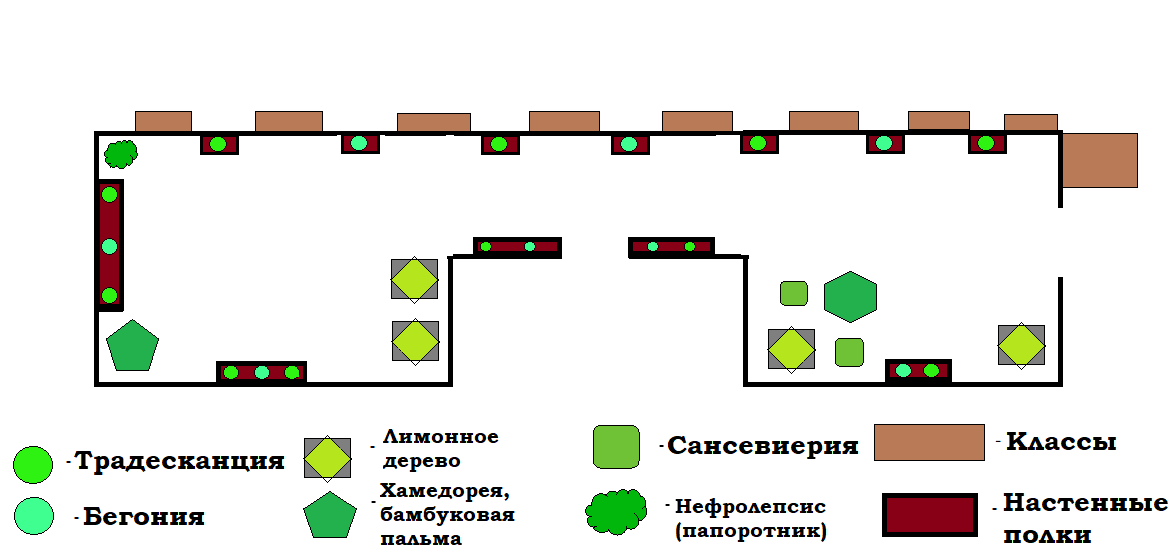 Схема 2. Ботанический сад в классе.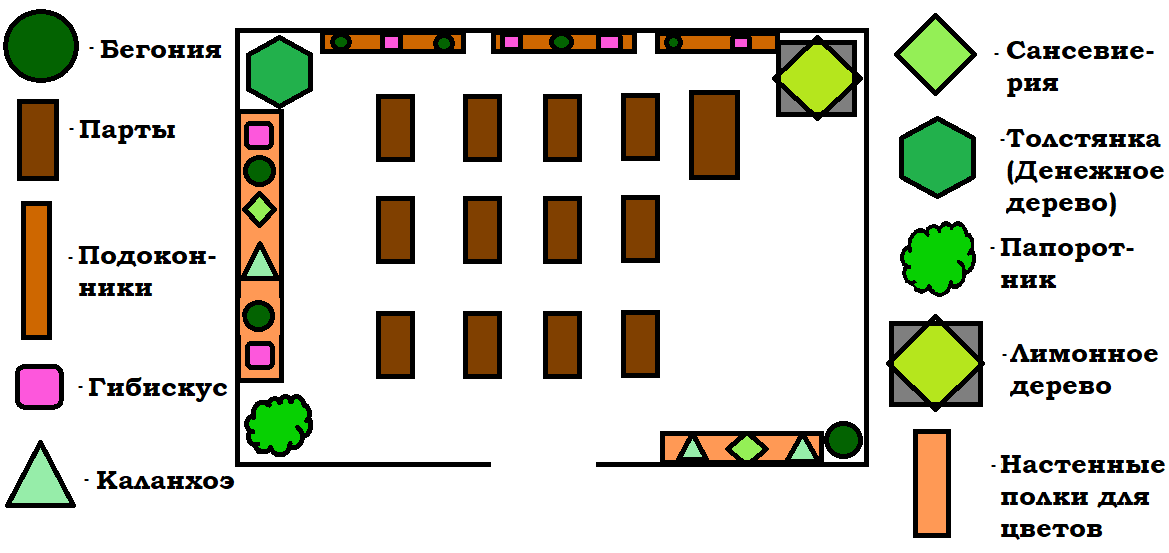 ВЫВОДЫВ заключении можно сделать вывод, что поставленные задачи  выполнены. Следовательно, цель данного исследования, которой являлось   выявить растения опасные для учащихся и создать безопасный дизайн,                       достигнута.Установлено, что комнатные растения способны украсить и преобразить любой интерьер, но необходимо соблюдать определенные правила по выращиванию и уходу, а также знать виды опасных растений во избежание негативных последствий при контакте с ними у учащихся и педагогов.В процессе работы пришли к выводу: Наличие растений в учреждениях образования очень важно как для здоровья участников образовательного процесса, так и для духовного воспитания и появления эстетического восприятия у учащихся. В Старобинской СШ имеется большое количество растений, что способствует очищению воздуха в помещениях, а также  воспитанию чувства эстетического удовольствия и  проявлению ответственности у учащихся (обязанность ухода за растениями в каждом классе).Результаты исследовательской работы позволили разработать рекомендации по озеленению учреждений образования, которые собраны в информационный буклет, а также позволили предотвратить появление негативных последствий для учащихся и работников школы при общении с комнатными растениями. Перспектива исследования. Проблема присутствия в учреждениях образования ядовитых растений актуальна и требует дальнейшего изучения в каждом учреждении образования отдельно, так как список ядовитых комнатных растений постоянно пополняется, а реакция организма человека непредсказуема при контакте с ними.  СПИСОК ЛИТЕРАТУРЫКлинковская  Н.И., Пасечник В.В. Комнатные растения в школе: Кн. для учителя. – М.: Просвещение, 1986.Комнатные растения в вашем доме: новый энциклопедический справочник - М.: « ОЛМА ПРЕСС», 2005.Комнатные растения. Новое руководство по уходу.- М.: ЗАО «Фитон+», 2001.Семенова А.Н. Комнатные растения; друзья и враги. – СПб.; ИК «Невский проспект», 2003.Полная энциклопедия комнатных растений/ В.В.Чуб, К.Д.Лезина.- М.: Эксмо-Пресс, 2001.Приложение 1Таблица №1. Наименования и изображение запрещённых растенийПриложение 2Таблица 2.   Количество видового состава растений в главном корпусе учреждения образованияТаблица 3.    Количество видового состава растений на этажах главного корпуса учреждения образованияТаблица 4.    Количество видового состава растений в классах главного корпуса учреждения образованияПриложение 3Таблица 5. Количество видового состава растений в начальном корпусе учреждения образованияТаблица 6. Количество видового состава растений на этажах начального корпуса учреждения образованияТаблица 7. Количество видового состава растений в классах главного корпуса учреждения образованияВВЕДЕНИЕ3ГЛАВА 1.БИОЛОГИЧЕСКИЕ ОСОБЕННОСТИ И УСЛОВИЯ ВЫРАЩИВАНИЯ КОМНАТНЫХ РАСТЕНИЙ3ГЛАВА 2.КОМНАТНЫЕ РАСТЕНИЯ, ЗАПРЕЩЁННЫЕ ДЛЯ ВЫРАЩИВАНИЯ В ДЕТСКИХ УЧРЕЖДЕНИЯХ5ГЛАВА 3. ОСОБЕННОСТИ ОЗЕЛЕНЕНИЯ В   УЧРЕЖДЕНИИ   ОБРАЗОВАНИЯ7ГЛАВА 4. РЕКОМЕНДАЦИИ ПО ОЗЕЛЕНЕНИЮ В  УЧРЕЖДЕНИЯХ   ОБРАЗОВАНИЯ8ВЫВОДЫ10СПИСОК ЛИТЕРАТУРЫ10ПРИЛОЖЕНИЯ11№Название растенийФотоАгава (лат. Agave)Семейство: Спаржевые (Asparagaceae)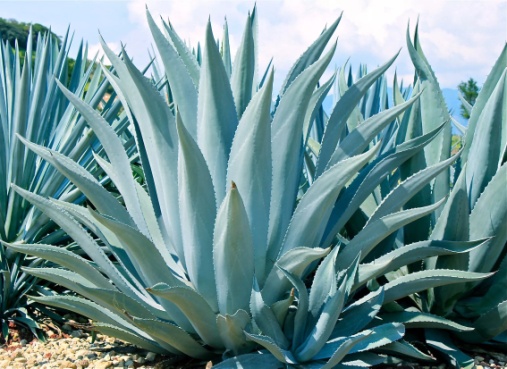 Аглаонема (лат. Aglaonema)Семейство: Ароидные (Araceae)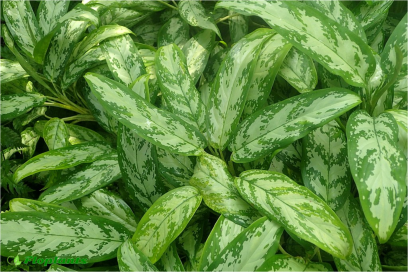 Азалия (лат. Azalea)Семейство: Вересковые (Ericaceae)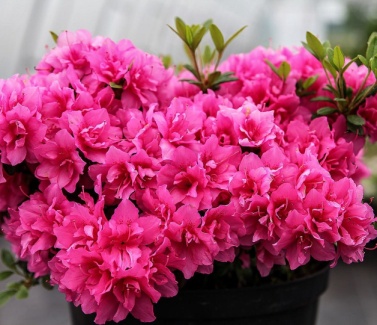 Алоэ (лат. Aloe)Семейство: Асфоделовые (Asphodelaceae)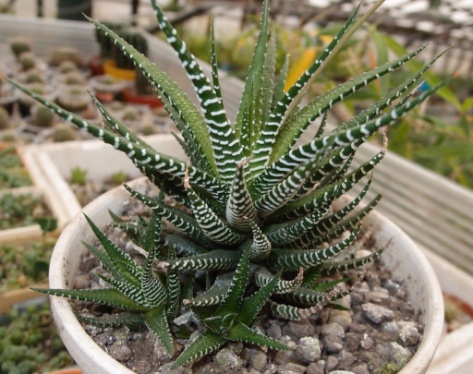 Алоказия (лат.  Alocasia)Семейство: Ароидные (Araceae)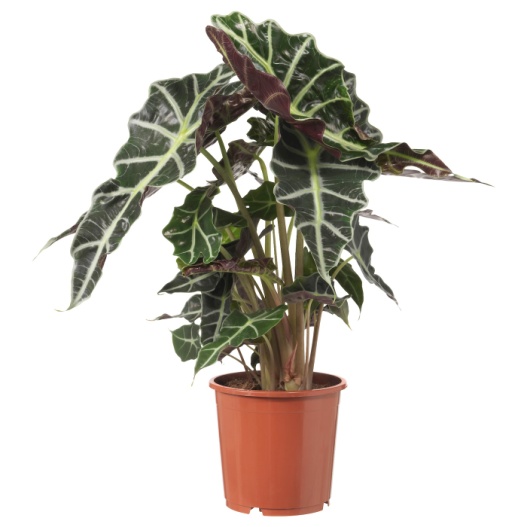 Антуриум (лат. Anthurium)Семейство: Ароидные (Araceae)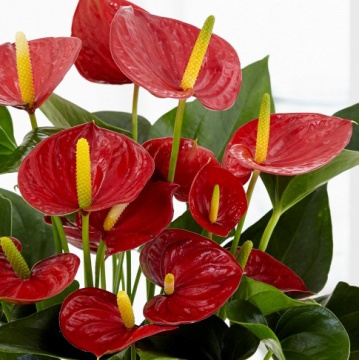 Амариллис (лат. Amaryllis)Семейство: Амариллисовые (Amaryllidaceae)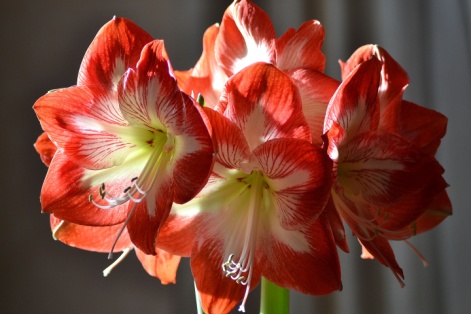 Аспарагус (лат. Asparagus)Семейство: Спаржевые (Asparagaceae)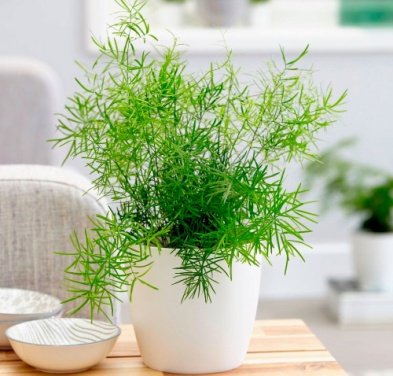 Бересклет японский (лат. Euonymus)Семейство: Бересклетовые (Celastraceae)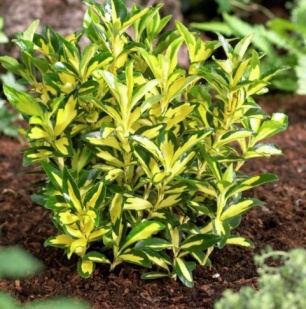 Герань (лат. Geranium)Семейство: Гераниевые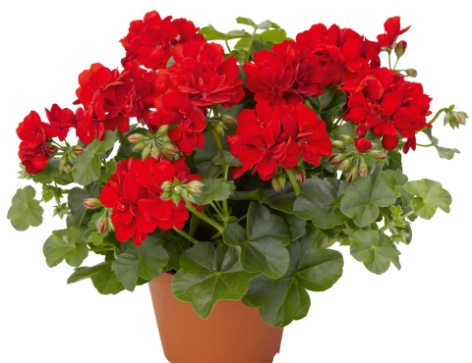 Гортензия (лат. Hydrangea)Семейство: Гортензиевые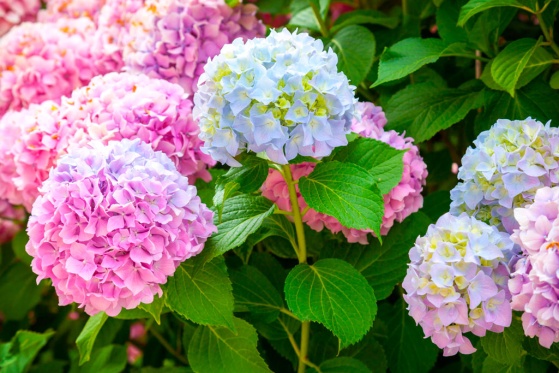 Диффенбахия (лат. Dieffenbachia)Семейство: Ароидные (Araceae)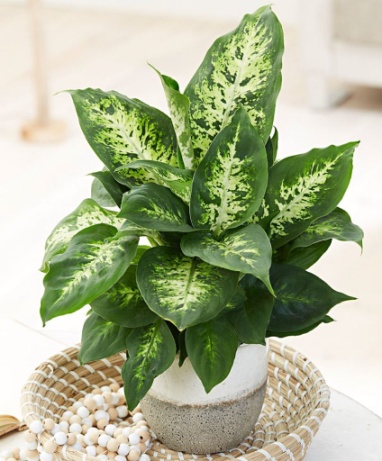 Кротон (лат. Croton)Семейство: Молочайные (Euphorbiaceae)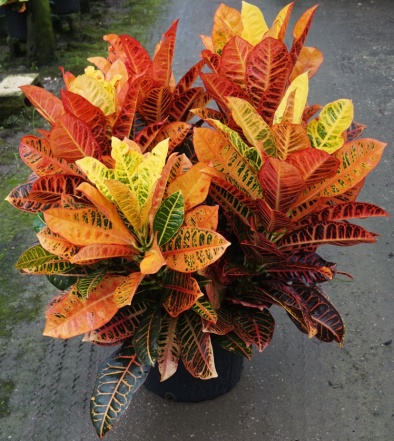 Лилия (лат. Lilium)Семейство: Лилейные (Liliaceae)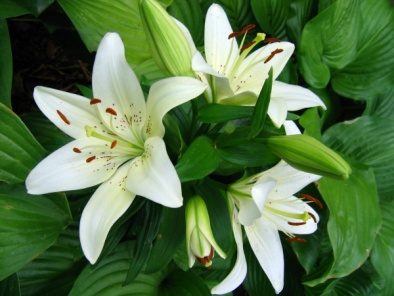 Малочай кипарисовый (лат. Euphorbia)Семейство: Молочайные (Euphorbiaceae)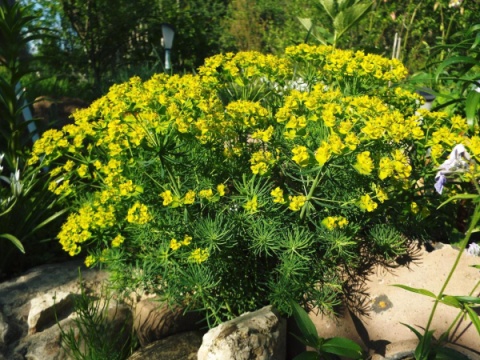 Монстера (лат. Monstera)Семейство: Ароидные (Araceae)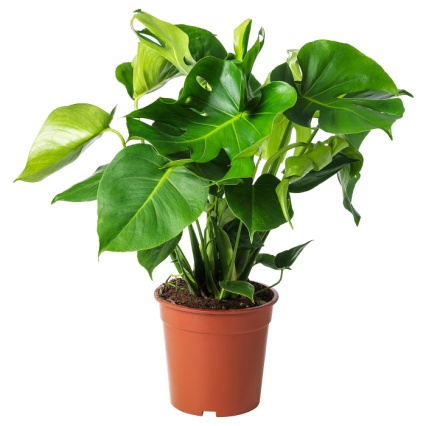 Олеандр (лат. Nerium)Семейство: Кутровые (Apocynaceae)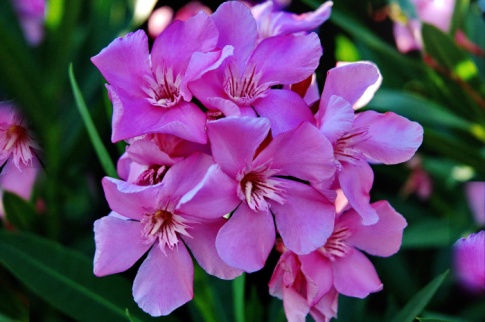 Паслён (лат. Solanum)Семейство: Паслёновые (Solanaceae)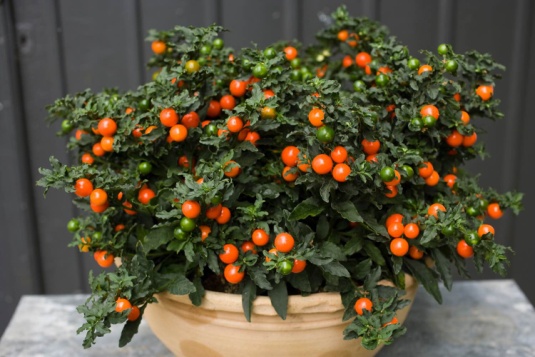 Пахиподеум (лат. Pachypodium)Семейство: Кутровые (Apocynaceae)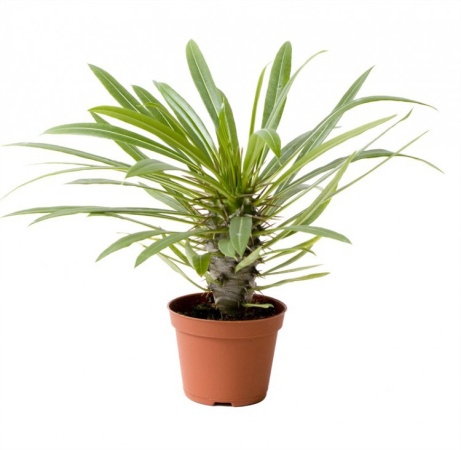 Спатифиллум (лат. Spathiphyllum)Семейство: Ароидные (Araceae)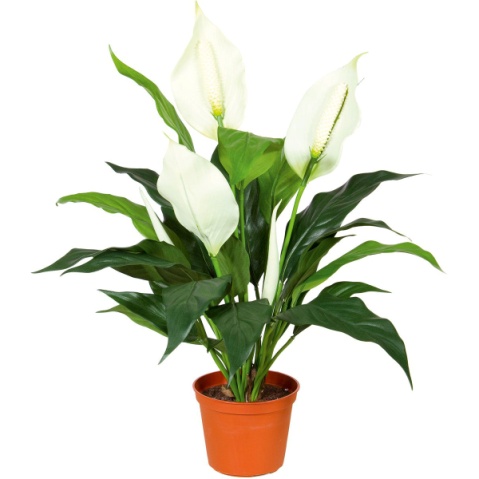 Фикус (лат. Ficus)Семейство: Тутовые (Moraceae)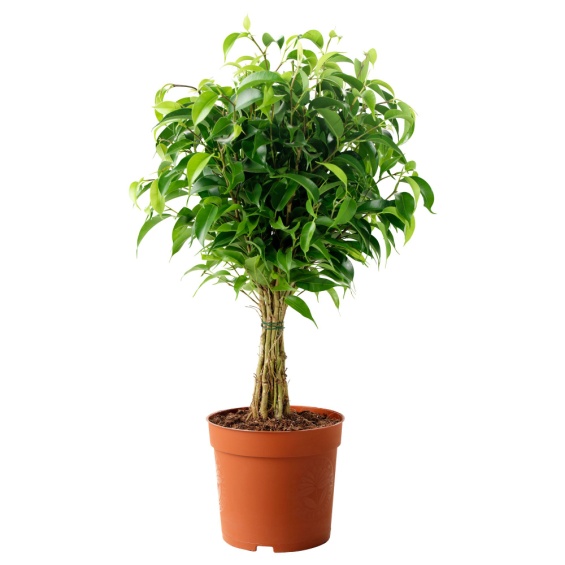 Филодендрон (лат. Philodendron)Семейство: Ароидные (Araceae)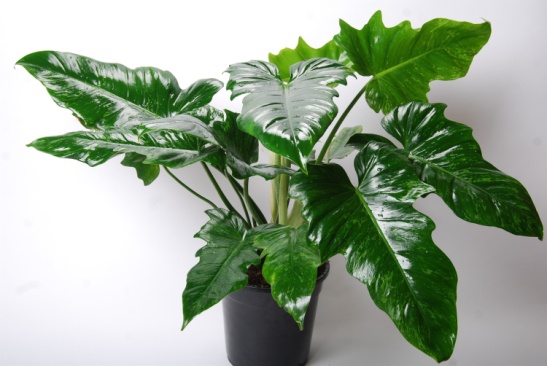 Цикламен (лат. Cyclamen)Семейство: Первоцветные (Primulaceae)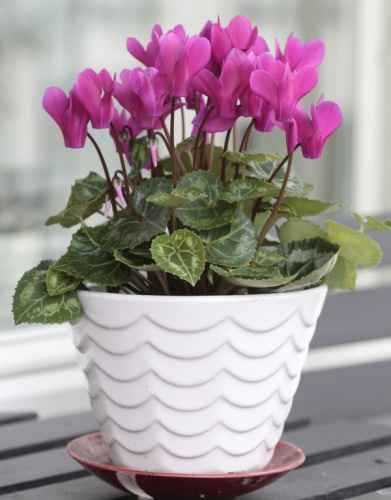 №Название растенийКол-во экземпляров растений1.Бегония (лат. Begonia)Семейство: Бегониевые422.Гибискус  (лат. Hibiscus)Семейство: Мальвовые (Malvaceae)83.Драцена (лат. Dracāena)Семейство: Спаржевые34.Диффенбахия (лат. Dieffenbachia)Семейство Ароидные (Araceae)15.Зефирантес (лат. Zephyranthes)Семейство: Амариллисовые (Amaryllidaceae)16.Каланхоэ   (лат. Kalanchoe)Семейство: Толстянковые (Crassulaceae)47.Кливия киноварная  (лат. Clívia miniáta)Семейство:  Амариллисовые (Amaryllidaceae)48.Кислица  (лат. Óxalis)Семейство: Кисличные (Oxalidaceae)19.Камелия  (лат. Camellia)Семейство: Чайные (Theaceae)110.Ктенанта  (лат. Ctenanthe)Семейство: Марантовые (Marantaceae)611.Молочай  (лат. Euphórbia)Семейство: Молочайные212.Орхидея (лат. Orchidáceae)Семейство: Орхидные213.Пальма Юкка (лат. Yúcca)Семейство: Спаржевые214.Папоротник  (лат. Polypodióphyta)Семейство: Настоящие папоротники1115.Пеларгония (лат. Pelargōnium) Семейство: Гераниевые616.Пеперомия (лат. Peperomia)Семейство: Перечные1117.Плектрантус  (лат. Plectranthus)Семейство: Яснотковые1318.Руэллия (лат. Ruellia)Семейство: Акантовые319.Сансевиерия трёхполосная  (лат. Sansevieria)Семейство: Спаржевые1520.Спатифиллум  (лат. Spathiphyllum)Семейство: Ароидные2221.Строманта (лат. Stromanthe)
Семейство: Марантовые122.Традесканция  (лат. Tradescantia)Семейство: Коммелиновые723.Толстянка (лат. Crássula)Семейство: Толстянковые124.Фиалка (лат. Víola)Семейство: Фиалковые1425.Физалис перуанский (лат. Physalis peruviana)Семейство: Паслёновые126.Фикус Бенджамина (лат. Ficus benjamina)Семейство: Тутовые4027.Хлорофитум хохлатый (лат. Chlorophytum)Семейство: Спаржевые3328.Шлюмбергера (лат. Schlumbergera)Семейство: Кактусовые329.Шеффлера  (лат. Schéfflera)Семейство: Аралиевые2№, этажНазвание растенияКол-во экземпляров растений1Бегония(лат. Begonia)Семейство: Бегониевые61Папоротник (лат. Polypodióphyta)Семейство: Настоящие папоротники31Пеларгония (лат. Pelargōnium) Семейство: Гераниевые31Плектрантус (лат. Plectranthus)Семейство: Яснотковые51Сансевиерия трёхполосная(лат. Sansevieria)Семейство: Спаржевые 11Спатифиллум (лат. Spathiphyllum)Семейство: Ароидные11Физалис перуанский (лат. Physalis peruviana)Семейство: Паслёновые11Фикус Бенджамина (лат. Ficus benjamina)Семейство: Тутовые41Хлорофитум хохлатый (лат. Chlorophytum)Семейство: Спаржевые52Плектрантус (лат. Plectranthus)Семейство: Яснотковые32Сансевиерия трёхполосная (лат. Sansevieria)Семейство: Спаржевые 32Спатифиллум (лат. Spathiphyllum)Семейство: Ароидные32Фикус Бенджамина  (лат. Ficus benjamina)Семейство: Тутовые52Хлорофитум хохлатый хохлатый (лат. Chlorophytum)Семейство: Спаржевые53Бегония (лат. Begonia)Семейство: Бегониевые63Спатифиллум (лат. Spathiphyllum)Семейство: Ароидные33Фикус Бенджамина (лат. Ficus benjamina)Семейство: Тутовые13Хлорофитум хохлатый (лат. Chlorophytum)Семейство: Спаржевые13Шлюмбергера (лат. Schlumbergera)Семейство: Кактусовые14Бегония(лат. Begonia)Семейство: Бегониевые74Гибискус (лат. Hibiscus)Семейство: Мальвовые (Malvaceae)24Папоротник (лат. Polypodióphyta)Семейство: Настоящие папоротники34Пеларгония Пеларгония (лат. Pelargōnium) Семейство: Гераниевые14Фикус Бенджамина (лат. Ficus benjamina)Семейство: Тутовые14Хлорофитум хохлатый (лат. Chlorophytum)Семейство: Спаржевые8№, класс№, классНазвание растенияКол-во экземпляров растений2121Бегония(лат. Begonia)Семейство: Бегониевые42121Гибискус (лат. Hibiscus)Семейство: Мальвовые (Malvaceae)22121Пальма Юкка (лат. Yúcca)Семейство: Спаржевые22121Спатифиллум (лат. Spathiphyllum)Семейство: Ароидные22121Фикус Бенджамина (лат. Ficus benjamina)Семейство: Тутовые12222Гибискус (лат. Hibiscus)Семейство: Мальвовые (Malvaceae)12222Драцена (лат. Dracāena)Семейство: Спаржевые12222Каланхоэ Блоссфельда (лат. Kalanchoe)Семейство: Толстянковые (Crassulaceae)12222Молочай (лат. Euphórbia)Семейство: Молочайные12222Спатифиллум (лат. Spathiphyllum)Семейство: Ароидные 12222Фикус Бенджамина (лат. Ficus benjamina)Семейство: Тутовые22323Бегония(лат. Begonia)Семейство: Бегониевые22323Каланхоэ Блоссфельда (лат. Kalanchoe)Семейство: Толстянковые22323Кливия киноварная (лат. Clívia miniáta)Семейство: Амариллисовые (Amaryllidaceae)12323Хлорофитум хохлатый (лат. Chlorophytum)Семейство: Спаржевые22424Кливия киноварная (лат. Clívia miniáta)Семейство: Амариллисовые (Amaryllidaceae)12424Толстянка (лат. Crássula)Семейство: Толстянковые12424Фикус Бенджамина (лат. Ficus benjamina)Семейство: Тутовые22424Хлорофитум хохлатый (лат. Chlorophytum)Семейство: Спаржевые22424Кливия киноварная (лат. Clívia miniáta)Семейство: Амариллисовые (Amaryllidaceae)12525Пеперомия (лат. Peperomia)Семейство: Перечные12525Плектрантус (лат. Plectranthus)Семейство: Яснотковые22525Традесканция (лат. Tradescantia)Семейство: Коммелиновые12525Фиалка (лат. Víola)Семейство: Фиалковые12525Фикус Бенджамина (лат. Ficus benjamina)Семейство: Тутовые32626Драцена (лат. Dracāena)Семейство: Спаржевые12626Ктенанта (лат. Ctenanthe)Семейство: Марантовые (Marantaceae)12626Пеперомия (лат. Peperomia)Семейство: Перечные22626Руэллия (лат. Ruellia)Семейство: Акантовые12626Спатифиллум (лат. Spathiphyllum)Семейство: Ароидные12626Традесканция (лат. Tradescantia)Семейство: Коммелиновые22626Фикус Бенджамина (лат. Ficus benjamina)Семейство: Тутовые12626Хлорофитум хохлатый (лат. Chlorophytum)Семейство: Спаржевые23232Бегония(лат. Begonia)Семейство: Бегониевые33232Гибискус (лат. Hibiscus)Семейство: Мальвовые (Malvaceae)13232Каланхоэ Блоссфельда (лат. Kalanchoe)Семейство: Толстянковые13232Папоротник (лат. Polypodióphyta)Семейство: Настоящие папоротники13232Традесканция (лат. Tradescantia)Семейство: Коммелиновые23232Хлорофитум хохлатый (лат. Chlorophytum)Семейство: Спаржевые13232Шлюмбергера (лат. Schlumbergera)Семейство: Кактусовые134Фиалка (лат. Víola)Семейство: ФиалковыеФиалка (лат. Víola)Семейство: Фиалковые34Фикус Бенджамина (лат. Ficus benjamina)Семейство: ТутовыеФикус Бенджамина (лат. Ficus benjamina)Семейство: Тутовые233Бегония(лат. Begonia)Семейство: БегониевыеБегония(лат. Begonia)Семейство: Бегониевые133Кислица (лат. Óxalis)Семейство: Кисличные (Oxalidaceae)Кислица (лат. Óxalis)Семейство: Кисличные (Oxalidaceae)133Плектрантус (лат. Plectranthus)Семейство: ЯснотковыеПлектрантус (лат. Plectranthus)Семейство: Яснотковые233Сансевиерия трёхполосная (лат. Sansevieria)Семейство: СпаржевыеСансевиерия трёхполосная (лат. Sansevieria)Семейство: Спаржевые133Спатифиллум (лат. Spathiphyllum)Семейство: АроидныеСпатифиллум (лат. Spathiphyllum)Семейство: Ароидные635Бегония (лат. Begonia)Семейство: БегониевыеБегония (лат. Begonia)Семейство: Бегониевые135Камелия (лат. Camellia)Семейство: Чайные (Theaceae)Камелия (лат. Camellia)Семейство: Чайные (Theaceae)135Пеперомия (лат. Peperomia)Семейство: ПеречныеПеперомия (лат. Peperomia)Семейство: Перечные435Руэллия (лат. Ruellia)Семейство: АкантовыеРуэллия (лат. Ruellia)Семейство: Акантовые135Сансевиерия трёхполосная (лат. Sansevieria)Семейство: СпаржевыеСансевиерия трёхполосная (лат. Sansevieria)Семейство: Спаржевые235Спатифиллум (лат. Spathiphyllum)Семейство: АроидныеСпатифиллум (лат. Spathiphyllum)Семейство: Ароидные135Фиалка (лат. Víola)Семейство: ФиалковыеФиалка (лат. Víola)Семейство: Фиалковые135Фикус Бенджамина (лат. Ficus benjamina)Семейство: ТутовыеФикус Бенджамина (лат. Ficus benjamina)Семейство: Тутовые735Хлорофитум хохлатый (лат. Chlorophytum)Семейство: СпаржевыеХлорофитум хохлатый (лат. Chlorophytum)Семейство: Спаржевые435Шлюмбергера (лат. Schlumbergera)Семейство: КактусовыеШлюмбергера (лат. Schlumbergera)Семейство: Кактусовые136Бегония (лат. Begonia)Семейство: БегониевыеБегония (лат. Begonia)Семейство: Бегониевые136Ктенанта (лат. Ctenanthe)Семейство: Марантовые (Marantaceae)Ктенанта (лат. Ctenanthe)Семейство: Марантовые (Marantaceae)136Папоротник (лат. Polypodióphyta)Семейство: Настоящие папоротникиПапоротник (лат. Polypodióphyta)Семейство: Настоящие папоротники236Сансевиерия трёхполосная (лат. Sansevieria)Семейство: СпаржевыеСансевиерия трёхполосная (лат. Sansevieria)Семейство: Спаржевые336Спатифиллум (лат. Spathiphyllum)Семейство: АроидныеСпатифиллум (лат. Spathiphyllum)Семейство: Ароидные236Хлорофитум хохлатый (лат. Chlorophytum)Семейство: СпаржевыеХлорофитум хохлатый (лат. Chlorophytum)Семейство: Спаржевые137Пеларгония (лат. Pelargōnium) Семейство: ГераниевыеПеларгония (лат. Pelargōnium) Семейство: Гераниевые137Фикус Бенджамина (лат. Ficus benjamina)Семейство: ТутовыеФикус Бенджамина (лат. Ficus benjamina)Семейство: Тутовые142Спатифиллум (лат. Spathiphyllum)Семейство: АроидныеСпатифиллум (лат. Spathiphyllum)Семейство: Ароидные142Традесканция (лат. Tradescantia)Семейство: КоммелиновыеТрадесканция (лат. Tradescantia)Семейство: Коммелиновые242Фикус Бенджамина (лат. Ficus benjamina)Семейство: ТутовыеФикус Бенджамина (лат. Ficus benjamina)Семейство: Тутовые142Хлорофитум хохлатый (лат. Chlorophytum)Семейство: СпаржевыеХлорофитум хохлатый (лат. Chlorophytum)Семейство: Спаржевые143Бегония(лат. Begonia)Семейство: БегониевыеБегония(лат. Begonia)Семейство: Бегониевые243Пеларгония (лат. Pelargōnium) Семейство: ГераниевыеПеларгония (лат. Pelargōnium) Семейство: Гераниевые143Пеперомия (лат. Peperomia)Семейство: ПеречныеПеперомия (лат. Peperomia)Семейство: Перечные443Руэллия (лат. Ruellia)Семейство: АкантовыеРуэллия (лат. Ruellia)Семейство: Акантовые143Шлюмбергера (лат. Schlumbergera)Семейство: КактусовыеШлюмбергера (лат. Schlumbergera)Семейство: Кактусовые144Диффенбахия (лат. Dieffenbachia)Семейство Ароидные (Araceae)Диффенбахия (лат. Dieffenbachia)Семейство Ароидные (Araceae)144Кливия киноварная  (лат. Clívia miniáta)Семейство:  Амариллисовые (Amaryllidaceae)Кливия киноварная  (лат. Clívia miniáta)Семейство:  Амариллисовые (Amaryllidaceae)144Молочай (лат. Euphórbia)Семейство: МолочайныеМолочай (лат. Euphórbia)Семейство: Молочайные144Фиалка (лат. Víola)Семейство: ФиалковыеФиалка (лат. Víola)Семейство: Фиалковые445Гибискус (лат. Hibiscus)Семейство: Мальвовые (Malvaceae)Гибискус (лат. Hibiscus)Семейство: Мальвовые (Malvaceae)145Зефирантес (лат. Zephyranthes)Семейство: Амариллисовые (Amaryllidaceae)Зефирантес (лат. Zephyranthes)Семейство: Амариллисовые (Amaryllidaceae)145Ктенанта (лат. Ctenanthe)Семейство: Марантовые (Marantaceae)Ктенанта (лат. Ctenanthe)Семейство: Марантовые (Marantaceae)445Сансевиерия трёхполосная (лат. Sansevieria)Семейство: СпаржевыеСансевиерия трёхполосная (лат. Sansevieria)Семейство: Спаржевые445Строманта (лат. Stromanthe)Семейство: МарантовыеСтроманта (лат. Stromanthe)Семейство: Марантовые145Хлорофитум хохлатый (лат. Chlorophytum)Семейство: Спаржевые Хлорофитум хохлатый (лат. Chlorophytum)Семейство: Спаржевые 145Шеффлера (лат. Schéfflera)Семейство: АралиевыеШеффлера (лат. Schéfflera)Семейство: Аралиевые146Бегония(лат. Begonia)Семейство: БегониевыеБегония(лат. Begonia)Семейство: Бегониевые146Гибискус (лат. Hibiscus)Семейство: Мальвовые (Malvaceae)Гибискус (лат. Hibiscus)Семейство: Мальвовые (Malvaceae)146Драцена (лат. Dracāena)Семейство: СпаржевыеДрацена (лат. Dracāena)Семейство: Спаржевые146Папоротник (лат. Polypodióphyta)Семейство: Настоящие папоротникиПапоротник (лат. Polypodióphyta)Семейство: Настоящие папоротники246Фиалка (лат. Víola)Семейство: ФиалковыеФиалка (лат. Víola)Семейство: Фиалковые846Фикус Бенджамина  (лат. Ficus benjamina)Семейство: ТутовыеФикус Бенджамина  (лат. Ficus benjamina)Семейство: Тутовые146Шеффлера (лат. Schéfflera)Семейство: АралиевыеШеффлера (лат. Schéfflera)Семейство: Аралиевые147Орхидея (лат. Orchidáceae)Семейство: ОрхидныеОрхидея (лат. Orchidáceae)Семейство: Орхидные247Плектрантус (лат. Plectranthus)Семейство: ЯснотковыеПлектрантус (лат. Plectranthus)Семейство: Яснотковые147Сансевиерия трёхполосная(лат. Sansevieria)Семейство: Спаржевые Сансевиерия трёхполосная(лат. Sansevieria)Семейство: Спаржевые 147Спатифиллум (лат. Spathiphyllum)Семейство: АроидныеСпатифиллум (лат. Spathiphyllum)Семейство: Ароидные147Фикус Бенджамина (лат. Ficus benjamina)Семейство: ТутовыеФикус Бенджамина (лат. Ficus benjamina)Семейство: Тутовые3№Название растенийНазвание растенийКол-во экземпляров растений1.Антуриум андре(Anthurium)семейства АроидныеАнтуриум андре(Anthurium)семейства Ароидные12.Аспарагус(Asparagus)семейства СпаржевыеАспарагус(Asparagus)семейства Спаржевые13.Ахименес(Achiménes) семейства ГеснериевыеАхименес(Achiménes) семейства Геснериевые14.Бегония (Begonia)семейства БегониевыеБегония (Begonia)семейства Бегониевые55.Гемантус(Haemanthus)подсемейство АмариллисовыеГемантус(Haemanthus)подсемейство Амариллисовые16.Гибискус(Hibiscus) семейства МальвовыеГибискус(Hibiscus) семейства Мальвовые27.Глоксиния(Gloxinia) семейства ГеснериевыеГлоксиния(Gloxinia) семейства Геснериевые48.Драцена (Dracāena) семейства СпаржевыеДрацена (Dracāena) семейства Спаржевые29.Замиокулькас(Zamiocúlcas) семейства АроидныеЗамиокулькас(Zamiocúlcas) семейства Ароидные110.Каланхоэ(Kalánchoë) семейства ТолстянковыеКаланхоэ(Kalánchoë) семейства Толстянковые411.11.Кислица(Óxalis)семейства Кисличные212.12.Кливия(Clivia)семейства Амариллисовые113.13.Ктенанта(Ctenanthe)семейства Марантовые 1114.14.Лантана (Lantana)семейства Вербеновые115.15.Молочай(Euphórbia) семейства Молочайные216.16.Монстера деликатесная(Monstera deliciosa) семейства Ароидные317.17.Орхидея(Orchidáceae)семейство однодольных растений118.18.Папоротник(Polypodióphyta)семейства настоящих папоротников619.19.Пеларгония(Pelargōnium)семейства Гераниевые220.20.Пеперомия(Peperomia)семейства Перцевые321.21.Плектрантус(Plectranthus)семейства Ясно́тковые622.22.Роза(Rósa)семейства Розовые223.23.Сансевиерия Трёхполосная(Sansevieria trifasciata)семейства Спаржевые 1024.24.Спатифиллум(Spathiphyllum)семейства Ароидные1625.25.Строманта(Marantaceae)семейство однодольных цветковых растений126.26.Толстянка(Crássula)семейства Толстянковые227.27.Традесканция(Tradescantia)семейства Коммелиновые228.28.Фиалка(Víola)семейства Фиалковые4229.29.Фикус Бенджамина(Ficus benjamina)семейства Тутовые1330.30.Хлорофитум хохлатый(Chlorophytum) семейства Лилейные331.31.Шлюмбергера(Schlumbergera)семейства кактусов20№, этаж№, этажНазвание растенияКол-во экземпляров растений11Аспарагус(Asparagus)семейства Спаржевые111Гибискус(Hibiscus) семейства Мальвовые111Драцена (Dracāena) семейства Спаржевые111Ктенанта(Ctenanthe)семейства Марантовые 111Молочай(Euphórbia) семейства Молочайные111Плектрантус(Plectranthus)семейства Ясно́тковые211Роза(Rósa)семейства Розовые211Толстянка(Crássula)семейства Толстянковые122Антуриум андре(Anthurium)семейства Ароидные122Монстера деликатесная(Monstera deliciosa) семейства Ароидные322Пеларгония(Pelargōnium)семейства Гераниевые122Сансевиерия трёхполосная(Sansevieria trifasciata)семейства Спаржевые 422Спатифиллум(Spathiphyllum)семейства Ароидные322Фикус Бенджамина(Ficus benjamina)семейства Тутовые73Ктенанта(Ctenanthe)семейства Марантовые Ктенанта(Ctenanthe)семейства Марантовые 23Плектрантус(Plectranthus)семейства Ясно́тковыеПлектрантус(Plectranthus)семейства Ясно́тковые23Спатифиллум(Spathiphyllum)семейства АроидныеСпатифиллум(Spathiphyllum)семейства Ароидные3№, классНазвание растенияКол-во экземпляров растений1Ахименес(Achiménes) семейства Геснериевые11Бегония (Begonia)семейства Бегониевые21Гемантус(Haemanthus)подсемейство Амариллисовые11Глоксиния(Gloxinia) семейства Геснериевые31Драцена (Dracāena) семейства Спаржевые11Каланхоэ(Kalánchoë) семейства Толстянковые11Ктенанта(Ctenanthe)семейства Марантовые 11Папоротник (Polypodióphyta)семейства настоящих папоротников21Толстянка(Crássula)семейства Толстянковые11Фиалка(Víola)семейства Фиалковые91Фикус Бенджамина(Ficus benjamina)семейства Тутовые11Хлорофитум хохлатый(Chlorophytum) семейства Лилейные11Шлюмбергера(Schlumbergera)семейства кактусов12Молочай(Euphórbia) семейства Молочайные12Строманта(Marantaceae)семейство однодольных цветковых растений12Фиалка (Víola)семейства Фиалковые52Фикус Бенджамина(Ficus benjamina)семейства Тутовые12Шлюмбергера(Schlumbergera)семейства кактусов13Бегония (Begonia)семейства Бегониевые23Лантана (Lantana)семейства Вербеновые13Пеларгония(Pelargōnium)семейства Гераниевые13Сансевиерия трёхполосная(Sansevieria trifasciata)семейства Спаржевые 13Фикус Бенджамина(Ficus benjamina)семейства Тутовые23Хлорофитум хохлатый(Chlorophytum) семейства Лилейные120Ктенанта(Ctenanthe)семейства Марантовые 120Папоротник(Polypodióphyta)семейства настоящих папоротников320Пеперомия(Peperomia)семейства Перцевые120Сансевиерия трёхполосная(Sansevieria trifasciata)семейства Спаржевые 120Спатифиллум(Spathiphyllum)семейства Ароидные620Фиалка(Víola)семейства Фиалковые920Фикус Бенджамина(Ficus benjamina)семейства Тутовые120Шлюмбергера(Schlumbergera)семейства кактусов721Глоксиния(Gloxinia) семейства Геснериевые121Каланхоэ(Kalánchoë) семейства Толстянковые121Ктенанта(Ctenanthe)семейства Марантовые 321Пеперомия(Peperomia)семейства Перцевые121Плектрантус(Plectranthus)семейства Ясно́тковые221Сансевиерия трёхполосная(Sansevieria trifasciata)семейства Спаржевые 121Спатифиллум(Spathiphyllum)семейства Ароидные121Фиалка(Víola)семейства Фиалковые721Фикус Бенджамина(Ficus benjamina)семейства Тутовые121Шлюмбергера(Schlumbergera)семейства кактусов222Кислица(Óxalis)семейства Кисличные122Ктенанта(Ctenanthe)семейства Марантовые 122Сансевиерия трёхполосная(Sansevieria trifasciata)семейства Спаржевые 122Спатифиллум(Spathiphyllum)семейства Ароидные122Традесканция(Tradescantia)семейства Коммелиновые222Фиалка(Víola)семейства Фиалковые422Шлюмбергера(Schlumbergera)семейства кактусов623Гибискус(Hibiscus) семейства Мальвовые123Глоксиния(Gloxinia) семейства Геснериевые123Замиокулькас(Zamiocúlcas) семейства Ароидные123Каланхоэ(Kalánchoë) семейства Толстянковые223Кливия(Clivia)семейства Амариллисовые123Ктенанта(Ctenanthe)семейства Марантовые 123Орхидея(Orchidáceae)семейство однодольных растений123Папоротник(Polypodióphyta)семейства настоящих папоротников123Сансевиерия трёхполосная(Sansevieria trifasciata)семейства Спаржевые 123Спатифиллум(Spathiphyllum)семейства Ароидные123Фиалка(Víola)семейства Фиалковые623Хлорофитум хохлатый(Chlorophytum) семейства Лилейные123Шлюмбергера(Schlumbergera)семейства кактусов124Бегония (Begonia)семейства Бегониевые124Кислица(Óxalis)семейства Кисличные124Ктенанта(Ctenanthe)семейства Марантовые 124Пеперомия(Peperomia)семейства Перцевые124Сансевиерия трёхполосная(Sansevieria trifasciata)семейства Спаржевые 124Спатифиллум(Spathiphyllum)семейства Ароидные324Фиалка(Víola)семейства Фиалковые224Шлюмбергера(Schlumbergera)семейства кактусов2